Publicado en Madrid el 18/12/2018 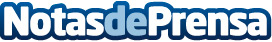 Hombre Actual inicia su expansión en franquiciaLa peluquería y barbería de referencia Hombre Actual pone al alcance de nuevos emprendedores su formato en franquiciaDatos de contacto:Laura AcostaCoordinadora de Marketing de Tormo Franquicias Consulting911 592 558Nota de prensa publicada en: https://www.notasdeprensa.es/hombre-actual-inicia-su-expansion-en-franquicia_1 Categorias: Nacional Franquicias Entretenimiento Emprendedores http://www.notasdeprensa.es